«___»_________2019 года	       г. Грозный	                                       № ____Об утверждении Положения «О бюджетном устройстве и бюджетном процессе в муниципальном образовании «город Грозный»	В соответствии с Бюджетным кодексом Российской Федерации, Законом Чеченской Республики от 14 июля 2008 года № 39-P3 «О бюджетном устройстве, бюджетном процессе и межбюджетных отношениях в Чеченской Республике», указом Главы Чеченской Республики от 25  февраля 2019 года №21 «О внесении изменений в отдельные указы Президента Чеченской Республики в связи с приведением правового статуса 
финансовых органов муниципальных районов и городских округов 
в соответствие с законодательством» и распоряжением Правительства 
Чеченской Республики от 18 апреля 2019 года № 126-р «Об утверждении Плана мероприятий по реализации указа Главы Чеченской Республики 
от 25 февраля 2019 года № 21», руководствуясь Уставом города Грозного и Решением Грозненской городской Думы от 11 августа 2017 года № 1 «О некоторых вопросах в связи с переименованием Совета депутатов города Грозного в Грозненскую городскую Думу», Грозненская городская Дума	РЕШИЛА:Утвердить «Положение о бюджетном устройстве и бюджетном процессе в муниципальном образовании «город Грозный» в новой редакции согласно приложению. Признать утратившим силу:Решение Совета депутатов города Грозного от 7 апреля 2016 года № 15 «Об утверждении Положения «О бюджетном устройстве и бюджетном процессе в муниципальном образовании «город Грозный».Решение Совета депутатов города Грозного от 9 ноября 2016 года № 62 «О внесении изменений в Положение «О бюджетном устройстве и бюджетном процессе в муниципальном образовании «город Грозный».	3. Настоящее Решение подлежит опубликованию в газете «Столица плюс» и обнародованию в средствах массовой информации.4. Настоящее Решение вступает в силу со дня его официального опубликования.Глава города Грозного                                                                        З.Х. ХизриевПриложение к Решению   Грозненской городской Думы   от «__»_______2019 года № ___ПОЛОЖЕНИЕ О БЮДЖЕТНОМ УСТРОЙСТВЕ И БЮДЖЕТНОМ ПРОЦЕССЕ В МУНИЦИПАЛЬНОМ ОБРАЗОВАНИИ «ГОРОД ГРОЗНЫЙ»Настоящее Положение регулирует бюджетные правоотношения, возникающие между субъектами правоотношений в процессе составления и рассмотрения проекта бюджета муниципального образования «город Грозный» (далее – городской бюджет), утверждения и исполнения городского бюджета, осуществления контроля за его исполнением и утверждения отчета об исполнении городского бюджета, а также определяет правовой статус участников бюджетного процесса в городе Грозном.ГЛАВА 1. ОБЩИЕ ПОЛОЖЕНИЯСтатья 1. Правовые основы бюджетного устройства и бюджетного процесса в городе Г розномБюджетное устройство и бюджетный процесс в городе Грозном осуществляется в соответствии с Федеральным законом от 6 октября 2003 года № 131-ФЗ «Об общих принципах организации местного самоуправления в Российской Федерации», Бюджетным кодексом Российской Федерации, Законом Чеченской Республики от 24 мая 2010 года № 11-РЗ «О местном самоуправлении в Чеченской Республике» и Законом Чеченской Республики от 14 июля 2008 года № 39-P3 «О бюджетном устройстве, бюджетном процессе и межбюджетных отношениях в Чеченской Республике». Муниципальными правовыми актами органов местного самоуправления города Грозного, регулирующими бюджетные отношения на территории города Грозного, являются Устав города Грозного, настоящее Положение, решения Грозненской городской Думы по городскому бюджету, иные решения Грозненской городской Думы, регулирующие бюджетные правоотношения, а также постановления и распоряжения Мэрии города Грозного, изданные в пределах полномочий, установленных Бюджетным кодексом Российской Федерации и принимаемыми в соответствии с ним муниципальными правовыми актами города Грозного, регулирующими бюджетные правоотношения. В случае противоречия настоящему Положению иных муниципальных правовых актов города Грозного, за исключением Устава города Грозного, применяются нормы настоящего Положения.В случае противоречия муниципальных правовых актов, указанных в части 2 статьи 1 Положения, Бюджетному кодексу Российской Федерации, применяются нормы Бюджетного кодекса Российской Федерации.Статья 2. Понятия и термины, применяемые в настоящем ПоложенииПонятия и термины, используемые в настоящем Положении, применяются в значениях, определенных Бюджетным кодексом Российской Федерации.ГЛАВА 2. ЭТАПЫ И УЧАСТНИКИ БЮДЖЕТНОГО ПРОЦЕССА, ИХ ПОЛНОМОЧИЯСтатья 3. Этапы бюджетного процесса1. Бюджетный процесс в городе Грозном включает следующие этапы:первый этап - прогнозирование социально - экономического развития города Грозного на очередной финансовый год (очередной финансовый год и плановый период);второй этап - разработка и утверждение основных направлений бюджетной и налоговой политики на очередной финансовый год (очередной финансовый год и плановый период);третий этап - составление проекта решения о городском бюджете на очередной финансовый год (очередной финансовый год и плановый период) в течение одного месяца со дня принятия Парламентом Чеченской Республики проекта закона о республиканском бюджете в чтении, позволяющем окончательно уточнить взаимоотношения городского бюджета с республиканским бюджетом, но не позднее 31 декабря текущего года;четвертый этап - рассмотрение и утверждение городского бюджета на очередной финансовый год (очередной финансовый год и плановый период), не позднее 31 декабря текущего года;пятый этап - исполнение городского бюджета (январь - декабрь очередного финансового года);шестой этап - завершение исполнения городского бюджета, составление, рассмотрение и утверждение годового отчета об исполнении городского бюджета (январь - май года, следующего за отчетным).Статья 4. Участники бюджетного процесса Участниками бюджетного процесса в городе Грозном являются: Грозненская городская Дума; Глава города Грозного;Контрольно - счетная палата города Грозного;Мэрия города Грозного;Мэр города Грозного; департамент финансов Мэрии города Грозного;главные распорядители (распорядители) бюджетных средств;главные администраторы (администраторы) доходов городского бюджета; главные администраторы (администраторы) источников финансирования дефицита городского бюджета;получатели средств городского бюджета.2.Участниками бюджетного процесса в городе Грозном также являются иные органы, на которые законодательством Российской Федерации, законами Чеченской Республики и муниципальными правовыми актами города Грозного возложены бюджетные, налоговые и иные полномочия.Статья 5. Бюджетные полномочия Грозненской городской Думы Грозненская городская Дума осуществляет следующие бюджетные полномочия: представляет интересы города Грозного при формировании межбюджетных отношений в Чеченской Республике; в соответствии с действующим бюджетным законодательством Российской Федерации определяет основы бюджетного процесса в городе Грозном; устанавливает порядок рассмотрения проекта городского бюджета, утверждения и исполнения городского бюджета, осуществления контроля за его исполнением и утверждения отчета об исполнении городского бюджета; рассматривает и утверждает городской бюджет на очередной финансовый год (очередной финансовый год и плановый период);утверждает годовой отчет об исполнении городского бюджета;осуществляет контроль за исполнением городского бюджета;принимает решение о внесении изменений в городской бюджет;устанавливает порядок предоставления муниципальных гарантий;устанавливает порядок использования доходов от сдачи в аренду имущества, находящегося в муниципальной собственности и переданного в оперативное управление муниципальным бюджетным учреждениям;утверждает перечень и коды главных администраторов (администраторов) доходов городского бюджета, а также закрепляемые за ними виды (подвиды) доходов, за исключением перечня кодов подвидов по видам доходов, главными администраторами (администраторами) которых являются органы местного самоуправления и (или) находящиеся в их ведении казенные учреждения;  утверждает перечень главных администраторов (администраторов) источников финансирования дефицита городского бюджета;утверждает перечень статей и видов источников финансирования дефицита городского бюджета (в случае утверждения источников финансирования дефицита бюджета);утверждает перечень главных распорядителей бюджетных средств, в составе ведомственной структуры расходов городского бюджета;устанавливает, вводит в действие, изменяет, отменяет местные налоги, определяет налоговые ставки, порядок и сроки уплаты местных налогов, устанавливает налоговые льготы по местным налогам, основания и порядок их применения в соответствии с законодательством Российской Федерации о налогах и сборах; определяет порядок направления в бюджет города доходов от использования муниципальной собственности, иных доходов городского бюджета;устанавливает публичные нормативные обязательства, подлежащие исполнению за счет средств городского бюджета; определяет размер части прибыли муниципальных предприятий, остающейся после уплаты налогов и сборов и осуществления иных обязательных платежей, подлежащей зачислению в городской бюджет; определяет размеры и условия оплаты труда депутатов, выборных должностных лиц местного самоуправления города, осуществляющих свои полномочия на постоянной основе, муниципальных служащих города Грозного;принимает решение об отказе, полностью или частично, от получения в очередном финансовом году межбюджетных трансфертов из других бюджетов бюджетной системы Российской Федерации (за исключением субвенций) или от налоговых доходов по дополнительным нормативам отчислений;определяет порядок осуществления муниципальных заимствований, погашения, обслуживания муниципального долга и управления им;устанавливает в пределах своей компетенции расходные обязательства города Грозного путем принятия решений Грозненской городской Думы;определяет порядок предоставления отсрочек, рассрочек по уплате неналоговых и иных платежей, подлежащих зачислению в городской бюджет, а также порядок предоставления отсрочек, рассрочек по оплате по договорам аренды земельных участков и купли-продажи земельных участков, которыми в соответствии с законодательством распоряжаются органы местного самоуправления;создает дорожный фонд города Грозного, устанавливает порядок его формирования и использования.Грозненская городская Дума осуществляет иные бюджетные полномочия, определенные законодательством Российской Федерации, настоящим Положением, иными муниципальными правовыми актами города Грозного.Статья 6. Бюджетные полномочия Главы города ГрозногоГлава города Грозного в рамках бюджетного процесса осуществляет следующие полномочия:подготовка и проведение заседаний Грозненской городской Думы по рассмотрению и утверждению проекта городского бюджета, отчета об исполнении городского бюджета;организация контроля Грозненской городской Думы за исполнением городского бюджета;назначение публичных слушаний по проекту городского бюджета и проекту отчета об исполнении городского бюджета.Глава города Грозного осуществляет иные бюджетные полномочия, установленные федеральными законами, законами Чеченской Республики, Уставом города Грозного, решениями Грозненской городской Думы и настоящим Положением.Статья 7. Бюджетные полномочия Контрольно - счетной палаты города ГрозногоКонтрольно-счетная палата города Грозного осуществляет следующие полномочия: контроль за исполнением городского бюджета;экспертиза проектов городского бюджета;внешняя проверка годового отчета об исполнении городского бюджета;организация и осуществление контроля за законностью, результативностью (эффективностью и экономностью) использования средств городского бюджета, а также средств, получаемых городским бюджетом из иных источников, предусмотренных законодательством Российской Федерации;контроль за соблюдением установленного порядка управления и распоряжения имуществом, находящимся в муниципальной собственности города Грозного, в том числе охраняемыми результатами интеллектуальной деятельности и средствами индивидуализации, принадлежащими городу Грозному;проведение экспертизы проектов решений Грозненской городской Думы по вопросам управления и распоряжения имуществом, находящимся в муниципальной собственности города Грозного;оценка эффективности предоставления налоговых и иных льгот и преимуществ, бюджетных кредитов за счет средств городского бюджета, а также оценка законности предоставления муниципальных гарантий и поручительств или обеспечения исполнения обязательств другими способами по сделкам, совершаемым юридическими лицами и индивидуальными предпринимателями за счет средств городского бюджета и имущества, находящегося в муниципальной собственности города Грозного;финансово-экономическая экспертиза проектов муниципальных правовых актов (включая обоснованность финансово-экономических расчетов) в части, касающейся расходных обязательств города Грозного, а также муниципальных программ;анализ бюджетного процесса в городе Грозном и подготовка предложений, направленных на его совершенствование; подготовка информации о ходе исполнения городского бюджета о результатах проведенных контрольных и экспертно-аналитических мероприятий и представление такой информации в Грозненскую городскую Думу и Главе города Грозного;анализ данных реестра расходных обязательств города Грозного на предмет выявления соответствия между расходными обязательствами города Грозного, включенными в реестр расходных обязательств, и расходными обязательствами, планируемыми к финансированию в очередном финансовом году, в соответствии с проектом городского бюджета;контроль за выполнением программ и планов развития города Грозного;анализ социально-экономической ситуации в городе Грозном;анализ экономической обоснованности цен и тарифов на услуги муниципальных предприятий и учреждений;участие в пределах полномочий в мероприятиях, направленных на противодействие коррупции.Контрольно - счетная палата города Грозного осуществляет иные бюджетные полномочия в сфере внешнего муниципального финансового контроля, установленные федеральными законами, законами Чеченской Республики, Уставом города Грозного, решениями Грозненской городской Думы и Положением о Контрольно-счетной палате города Грозного.Статья 8. Бюджетные полномочия Мэрии города Грозного1. Мэрия города Грозного осуществляет следующие бюджетные полномочия:устанавливает порядок составления проекта городского бюджета;обеспечивает подготовку необходимых документов и материалов для составления проекта городского бюджета на очередной финансовый год (очередной финансовый год и плановый период);обеспечивает составление проекта городского бюджета на очередной финансовый год (очередной финансовый год и плановый период) и проекта решения о его утверждении; вносит на рассмотрение в Грозненскую городскую Думу, с необходимыми документами и материалами, проект решения о городском бюджете на очередной финансовый год (очередной финансовый год и плановый период)обеспечивает исполнение городского бюджета и составление бюджетной отчетности;вносит на рассмотрение Грозненской городской Думы предложения по установлению, изменению, отмене местных налогов, введению и отмене льгот по местным налогам;представляет в Грозненскую городскую Думу проект решения о внесении изменений в городской бюджет; утверждает порядок ведения реестра расходных обязательств города Грозного;устанавливает в пределах своей компетенции расходные обязательства города Грозного путем принятия муниципальных правовых актов Мэрии города Грозного;устанавливает порядок использования бюджетных ассигнований резервного фонда Мэрии города Грозного;11) устанавливает порядок предоставления субсидий из городского бюджета юридическим лицам (за исключением субсидий муниципальным учреждениям), индивидуальным предпринимателям, физическим лицам - производителям товаров, работ, услуг в соответствии с решением о городском бюджете на очередной финансовый год (очередной финансовый год и плановый период);устанавливает порядок формирования и финансового обеспечения выполнения муниципальных заданий на оказание муниципальных услуг;устанавливает порядок определения объема и предоставления субсидий из городского бюджета муниципальным, автономным и бюджетным учреждениям, а также иным некоммерческим организациям, не являющимся муниципальными учреждениями;устанавливает порядок принятия решений о подготовке и реализации бюджетных инвестиций в объекты капитального строительства муниципальной собственности;устанавливает порядок принятия решений о заключении муниципальных контрактов на поставку товаров, выполнение работ, оказание услуг, длительность производственного цикла выполнения (оказание) которых превышает срок действия утвержденных лимитов бюджетных обязательств;устанавливает порядок предоставления средств из городского бюджета на определенных решением о городском бюджете условиях;утверждает порядок разработки прогноза социально-экономического развития города Грозного;устанавливает порядок принятия решений о разработке муниципальных программ, их формирования и реализации, а также разработки, утверждения и реализации ведомственных целевых программ;утверждает муниципальные программы;осуществляет управление муниципальным долгом;осуществляет муниципальные заимствования от имени города Грозного;принимает решение о списании с муниципального долга муниципальных долговых обязательств;предоставляет муниципальные гарантии от имени города Грозного;устанавливает порядок ведения муниципальной долговой книги;утверждает и представляет в Грозненскую городскую Думу отчеты об исполнении городского бюджета за первый квартал, полугодие и девять месяцев финансового года;представляет в Грозненскую городскую Думу годовой отчет об исполнении городского бюджета одновременно с проектом решения Грозненской городской Думы об утверждении отчета об исполнении городского бюджета за отчетный финансовый год, иной бюджетной отчетностью об исполнении городского бюджета и иными документами, предусмотренными бюджетным законодательством Российской Федерации;утверждает основные направления бюджетной и налоговой политики города Грозного;принимает решение о предоставлении бюджетных кредитов.Мэрия города Грозного осуществляет иные бюджетные полномочия, определенные федеральными законами, законами Чеченской Республики, Уставом города Грозного, настоящим Положением, иными муниципальными правовыми актами города Грозного.Территориальные и отраслевые органы Мэрии города Грозного, являющиеся главными распорядителями (распорядителями) и (или) получателями бюджетных средств, главными администраторами (администраторами) доходов бюджета города, главными администраторами (администраторами) источников финансирования дефицита бюджета города, осуществляют соответствующие бюджетные полномочия, установленные Бюджетным кодексом Российской Федерации и настоящим Положением.Статья 9. Бюджетные полномочия Мэра города ГрозногоМэр Города Грозного в рамках бюджетного процесса осуществляет следующие полномочия: представляет интересы города Грозного при формировании межбюджетных отношений в Чеченской Республике;организует осуществление муниципального финансового контроля отраслевыми (функциональными) территориальными органами Мэрии города Грозного; обеспечивает исполнение городского бюджета и составление бюджетной отчетности города Грозного; участвует в организации и проведении публичных слушаний по проекту городского бюджета, проекту годового отчета о его исполнении; осуществляет общее руководство по составлению прогноза социально - экономического развития города Грозного. Мэр города Грозного осуществляет иные бюджетные полномочия, установленные федеральными законами, законами Чеченской Республики, Уставом города Грозного, настоящим Положением, иными муниципальными правовыми актами города Грозного.Статья 10. Бюджетные полномочия департамента финансов Мэрии города ГрозногоДепартамент финансов Мэрии города Грозного осуществляет следующие бюджетные полномочия:принимает правовые акты по вопросам, отнесенным к его бюджетным полномочиям; составляет проект городского бюджета на очередной финансовый год (очередной финансовый год и плановый период) и представляет его в Мэрию города Г розного;разрабатывает и представляет в Мэрию города Грозного основные направления бюджетной и налоговой политики;ведет реестр расходных обязательств города Г розного; устанавливает порядок и методики планирования бюджетных ассигнований при составлении проекта городского бюджета;организует исполнение городского бюджета; устанавливает порядок исполнения городского бюджета по расходам и источникам финансирования дефицита бюджета; устанавливает порядок составления и ведения сводной бюджетной росписи городского бюджета; устанавливает порядок составления и ведения бюджетных росписей главных распорядителей (распорядителей) средств городского бюджета;составляет сводную бюджетную роспись городского бюджета;осуществляет ведение сводной бюджетной росписи посредством внесения изменений в показатели сводной бюджетной росписи;11.1) изменение показателей сводной бюджетной росписи без внесения изменений в решение о бюджете в случаях, предусмотренных бюджетным законодательством, а также:на основании распоряжений Мэрии города Грозного о направлении средств на реализацию дополнительных мер по поддержке отраслей экономики города Грозного, рынка труда и отраслей социальной сферы, по социальному обеспечению населения, на иные расходы за счет остатка средств на начало финансового года;на основании распоряжений Мэрии города Грозного о направлении средств резервного фонда Мэрии города Грозного на реализацию дополнительных мер по поддержке отраслей экономики города Грозного, рынка труда и отраслей социальной сферы, по социальному обеспечению населения, на иные расходы в установленном порядке;в случае внесения изменений в связи с перераспределением бюджетных ассигнований по основаниям, установленным решением Грозненской городской Думы;в случае внесения изменений, дополнений в бюджетную классификацию бюджета города Грозного и бюджетную классификацию источников финансирования дефицита бюджета города Грозного;- в случае внесения изменений путем уменьшения показателей бюджетной росписи на сумму, израсходованную получателями бюджетных средств незаконно или не по целевому назначению, по предписаниям Министерства финансов Чеченской Республики, Счетной палаты Чеченской Республики, Контрольно-счетной палаты города Грозного и иных органов финансового (финансово-бюджетного) надзора;- в случае увеличения бюджетных ассигнований по отдельным главам, разделам, подразделам, целевым статьям (муниципальным программ и не программным направлениям деятельности), группам, подгруппам, видам расходов бюджета города Грозного за счет экономии по использованию бюджетных ассигнований в текущем финансовом году; в случае зачисления в доход соответствующего бюджета средств от возврата дебиторской задолженности прошлых лет перед получателями бюджетных средств;в случае зачисления в доход бюджета города Грозного неиспользованных на 1 января текущего финансового года остатков целевых субсидий, полученных в соответствии с абзацем вторым пункта 1 статьи 78.1 Бюджетного кодекса Российской Федерации; в случае получения субсидий, субвенций, иных межбюджетных трансфертов из других бюджетов бюджетной системы Российской Федерации, сверх объемов, утвержденных решением о бюджете, а также в случае сокращения (возврата при отсутствии потребности) указанных средств; утверждает лимиты бюджетных обязательств для главных распорядителей средств городского бюджета; устанавливает порядок и случаи утверждения и доведения до главных распорядителей (распорядителей) и получателей бюджетных средств, предельного объема оплаты денежных обязательств в соответствующем периоде очередного финансового года (предельные объемы финансирования); утверждает перечень кодов подвидов по видам доходов, главными администраторами которых являются органы местного самоуправления и (или) находящиеся в их ведении бюджетные учреждения; устанавливает порядок санкционирования оплаты денежных обязательств, в том числе обязательств, подлежащих исполнению за счет бюджетных ассигнований по источникам финансирования дефицита городского бюджета; осуществляет исполнение судебных актов, предусматривающих обращение взыскания на средства городского бюджета; устанавливает порядок составления и ведения кассового плана, а также состав и сроки представления сведений, необходимых для составления и ведения кассового плана;осуществляет составление и ведение кассового плана; представляет город Грозный в договоре о предоставлении бюджетного кредита; проводит предварительную проверку финансового состояния юридического лица - получателя бюджетного кредита, его гаранта или поручителя; устанавливает порядок оценки надежности (ликвидности) банковской гарантии, поручительства, предоставляемых заемщиком в обеспечение исполнения обязательства по возврату бюджетного кредита; ведет учет основных и обеспечительных обязательств по бюджетным кредитам; осуществляет проверку финансового состояния заемщиков, гарантов, поручителей до полного исполнения обязательств по бюджетным кредитам;ведет в установленном Мэрией города Грозного порядке муниципальную долговую книгу города Грозного;устанавливает порядок осуществления анализа финансового состояния принципала в целях предоставления муниципальной гарантии;осуществляет анализ финансового состояния принципала в целях предоставления муниципальной гарантии;ведет учет выданных муниципальных гарантий, исполнения обязательств принципала, обеспеченных гарантиями, а также осуществления гарантом платежей по выданным гарантиям;ежемесячно составляет и представляет отчет о кассовом исполнении городского бюджета в порядке, установленном Министерством финансов Российской Федерации;осуществляет финансовый контроль за операциями с бюджетными средствами получателей средств городского бюджета, а также за соблюдением получателями бюджетных кредитов, бюджетных инвестиций и муниципальных гарантий условий выделения, получения, целевого использования и возврата бюджетных средств;устанавливает порядок завершения операций по исполнению городского бюджета;устанавливает порядок обеспечения получателей бюджетных средств при завершении текущего финансового года наличными деньгами, необходимыми для осуществления их деятельности в нерабочие праздничные дни в Российской Федерации в январе очередного финансового года;осуществляет сбор, свод и составление отчетности об исполнении городского бюджета;представляет в Мэрию города Грозного годовой отчет об исполнении городского бюджета, отчеты об исполнении городского бюджета за первый квартал, полугодие, девять месяцев финансового года, проекты решений Грозненской городской Думы об исполнении городского бюджета за отчетный финансовый год, за первый квартал, полугодие, девять месяцев финансового года и иную бюджетную отчетность об исполнении городского бюджета и иные документы, предусмотренные бюджетным законодательством;осуществляет управление средствами на едином счете городского бюджета;согласовывает предоставление налоговыми органами отсрочек, рассрочек и налоговых кредитов по уплате налогов и сборов, подлежащих зачислению в городской бюджет.Департамент финансов Мэрии города Грозного осуществляет иные бюджетные полномочия, установленные федеральными законами, законами Чеченской Республики, Уставом города Грозного, настоящим Положением, иными муниципальными правовыми актами города Грозного.Статья 11. Бюджетные полномочия главного распорядителя (распорядителя) бюджетных средствГлавный распорядитель средств городского бюджета обладает следующими бюджетными полномочиями:обеспечивает результативность, адресность и целевой характер использования бюджетных средств в соответствии с утвержденными ему бюджетными ассигнованиями и лимитами бюджетных обязательств;формирует перечень подведомственных ему распорядителей и получателей бюджетных средств;ведет реестр расходных обязательств, подлежащих исполнению в пределах утвержденных ему лимитов бюджетных обязательств и бюджетных ассигнований;осуществляет планирование соответствующих расходов бюджета, составляет обоснования бюджетных ассигнований;составляет, утверждает и ведет бюджетную роспись, распределяет бюджетные ассигнования, лимиты бюджетных обязательств по подведомственным распорядителям и получателям бюджетных средств и исполняет соответствующую часть бюджета;вносит предложения по формированию и изменению лимитов бюджетных обязательств;вносит предложения по формированию и изменению сводной бюджетной росписи;определяет порядок утверждения бюджетных смет подведомственных получателей бюджетных средств, являющихся казенными учреждениями;формирует и утверждает муниципальные задания;обеспечивает контроль за соблюдением получателями субвенций, межбюджетных субсидий и иных субсидий, а также условий, установленных при их предоставлении;организует и осуществляет ведомственный финансовый контроль в сфере своей деятельности;формирует бюджетную отчетность главного распорядителя бюджетных средств.Главный распорядитель средств городского бюджета выступает в суде от имени муниципального образования «город Грозный» в качестве представителя ответчика по искам к муниципальному образованию «город Грозный» (далее - город Грозный):о возмещении вреда, причиненного физическому лицу или юридическому лицу в результате незаконных действий (бездействия) органов местного самоуправления города Грозного или должностных лиц этих органов, по ведомственной принадлежности, в том числе в результате издания актов органов местного самоуправления, не соответствующих закону или иному правовому акту;предъявляемым при недостаточности лимитов бюджетных обязательств, доведенных подведомственному ему получателю бюджетных средств, являющемуся казенным учреждением, для исполнения его денежных обязательств.Главный распорядитель средств городского бюджета осуществляет иные бюджетные полномочия, определенные федеральными законами, законами Чеченской Республики, Уставом города Грозного, настоящим Положением, иными муниципальными правовыми актами города Грозного.Распорядитель средств городского бюджета обладает следующими бюджетными полномочиями:осуществляет планирование соответствующих расходов бюджета;распределяет бюджетные ассигнования, лимиты бюджетных обязательств по подведомственным распорядителям и (или) получателям бюджетных средств и исполняет соответствующую часть бюджета;вносит предложения главному распорядителю бюджетных средств, введении которого находится, по формированию и изменению бюджетной росписи;в случае и порядке, установленных соответствующим главным распорядителем бюджетных средств, осуществляет отдельные бюджетные полномочия главного распорядителя бюджетных средств, в ведении которого находится.Статья 12. Бюджетные полномочия главного администратора
(администратора) доходов городского бюджетаГлавный администратор доходов городского бюджета обладает следующими бюджетными полномочиями:формирует перечень подведомственных ему администраторов доходов бюджета города;представляет сведения, необходимые для составления проекта городского бюджета;представляет сведения для составления и ведения кассового плана;формирует и представляет бюджетную отчетность главного администратора доходов бюджета.Главный администратор доходов городского бюджета осуществляет иные бюджетные полномочия, определенные федеральными законами, законами Чеченской Республики, Уставом города Грозного, настоящим Положением, иными муниципальными правовыми актами города Г розного.Администратор доходов городского бюджета, а также главный администратор доходов городского бюджета, не имеющий подведомственных ему администраторов доходов, обладает следующими бюджетными полномочиями:осуществляет начисление, учет и контроль за правильностью исчисления, полнотой и своевременностью осуществления платежей в бюджет города, пеней и штрафов по ним;осуществляет взыскание задолженности по платежам в городской бюджет, пеней и штрафов;принимает решение о возврате излишне уплаченных (взысканных) платежей в городской бюджет, пеней и штрафов, а также процентов за несвоевременное осуществление такого возврата и процентов, начисленных на излишне взысканные суммы, и представляет поручение в орган Федерального казначейства для осуществления возврата в порядке, установленном Министерством финансов Российской Федерации;принимает решение о зачете (уточнении) платежей в городской бюджет и представляет уведомление в орган Федерального казначейства;в случае и порядке, установленных главным администратором доходов городского бюджета, формирует и представляет главному администратору доходов городского бюджета сведения и бюджетную отчетность, необходимые для осуществления полномочий соответствующего главного администратора доходов городского бюджета.Администратор доходов городского бюджета, а также главный администратор доходов городского бюджета, не имеющий подведомственных ему администраторов доходов городского бюджета осуществляет иные бюджетные полномочия, определенные федеральными законами, законами Чеченской Республики, Уставом города Грозного, настоящим Положением, иными муниципальными правовыми актами города Грозного.Статья 13. Бюджетные полномочия иных участников бюджетного процесса в городе ГрозномИные участники бюджетного процесса в городе Грозном, перечисленные в статье 4 настоящего Положения, осуществляют бюджетные полномочия, установленные Бюджетным кодексом Российской Федерации, Законом Чеченской Республики «О бюджетном устройстве, бюджетном процессе и межбюджетных отношениях в Чеченской Республике» и принимаемыми в соответствии с ними муниципальными правовыми актами, регулирующими бюджетные правоотношения.ГЛАВА 3. ДОХОДЫ И РАСХОДЫ ГОРОДСКОГО БЮДЖЕТА
Статья 14.Доходы городского бюджетаДоходы городского бюджета формируются за счет налоговых и неналоговых доходов, а также безвозмездных поступлений в соответствии с бюджетным законодательством Российской Федерации, законодательством о налогах и сборах и законодательством об иных обязательных платежах.При составлении проекта городского бюджета на очередной финансовый год (очередной финансовый год и плановый период), доходы городского бюджета прогнозируются на основе прогноза социально-экономического развития города Грозного, в условиях действующего на день внесения проекта решения о городском бюджете в Грозненскую городскую Думу, законодательства о налогах и сборах и бюджетного законодательства Российской Федерации, а также муниципальных правовых актов города Грозного, устанавливающих неналоговые доходы городского бюджета.Статья 15. Расходы городского бюджетаФормирование расходов городского бюджета осуществляется в соответствии с расходными обязательствами города Грозного.Реестр расходных обязательств города Грозного ведется департаментом финансов города Грозного в порядке, установленном Мэрией города Грозного.Расходные обязательства города Грозного по вопросам местного значения и иным вопросам, которые в соответствии с федеральными законами вправе решать органы местного самоуправления, устанавливаются органами местного самоуправления города Грозного самостоятельно и исполняются за счет собственных доходов и источников финансирования дефицита городского бюджета.Расходные обязательства города Грозного в связи с осуществлением Мэрией города Грозного и ее органами переданных отдельных государственных полномочий устанавливаются муниципальными правовыми актами в соответствии с федеральными законами, законами Чеченской Республики и исполняются за счет и в пределах субвенций из бюджета Чеченской Республики.Планирование бюджетных ассигнований на исполнение расходных обязательств при составлении проекта городского бюджета на очередной финансовый год (очередной финансовый год и плановый период) осуществляется с соблюдением требований, установленных Бюджетным кодексом Российской Федерации, Законом Чеченской Республики «О бюджетном устройстве, бюджетном процессе и межбюджетных отношениях в Чеченской Республике», в порядке и в соответствии с методикой, устанавливаемой финансовым органом города Грозного.В расходной части городского бюджета создается резервный фонд Мэрии города Г розного.Размер резервного фонда Мэрии города Грозного устанавливается решением о городском бюджете на соответствующий финансовый год и не может превышать 3 процента утвержденного указанным решением общего объема расходов.ГЛАВА 4. ПОДГОТОВКА ПРОЕКТА ГОРОДСКОГО БЮДЖЕТАСтатья 16. Составление проекта городского бюджетаПроект городского бюджета составляется департаментом финансов Мэрии города Грозного на очередной финансовый год (очередной финансовый год и плановый период) в порядке, установленном Мэрией города Грозного в соответствии с Бюджетным кодексом Российской Федерации, Законом Чеченской Республики «О бюджетном устройстве, бюджетном процессе и межбюджетных отношениях в Чеченской Республике» и настоящим Положением.В целях своевременного и качественного составления проектов бюджетов департаментом финансов Мэрии города Грозного имеет право получать необходимые сведения от иных органов местного самоуправления и юридических лиц.Составление проекта городского бюджета на очередной финансовый год (очередной финансовый год и плановый период)осуществляется на основании:прогноза социально-экономического развития города Грозного;основных направлений бюджетной и налоговой политики;отчета об исполнении городского бюджета в отчетном году и основных показателей ожидаемого исполнения городского бюджета в текущем году;реестра расходных обязательств города Грозного.Составление проекта городского бюджета на очередной финансовый год (очередной финансовый год и плановый период) завершается в течение одного месяца со дня принятия Парламентом Чеченской Республики проекта закона о республиканском бюджете в чтении, позволяющем окончательно уточнить взаимоотношения городского бюджета с республиканским бюджетом, но не позднее 31 декабря текущего года.В течение трех дней Мэрия города Грозного рассматривает проект решения о городском бюджете и принимает решение о внесении его в Грозненскую городскую Думу либо возвращает в департамент финансов Мэрии города Грозного на доработку.Доработанный проект решения о городском бюджете должен быть представлен департамент финансов Мэрии города Грозного в Мэрию города Грозного в течение 5 дней со дня возвращения.Мэрия города Грозного вносит проект решения о городском бюджете на рассмотрение в Грозненскую городскую Думу в течение одного месяца со дня принятия Парламентом Чеченской Республики проекта закона о республиканском бюджете в чтении, позволяющем окончательно уточнить взаимоотношения городского бюджета с республиканским бюджетом, но не позднее 31 декабря текущего года.Проект решения о городском бюджете подлежит опубликованию в средствах массовой информации.Статья 17. Прогноз социально-экономическогоразвития города ГрозногоПрогноз социально-экономического развития города Грозного разрабатывается уполномоченным органом Мэрии города Грозного на очередной финансовый год (очередной финансовый год и плановый период) в порядке, установленном Мэрией города Грозного.Прогноз социально-экономического развития города Грозного одобряется Мэрией города Грозного одновременно с принятием решения о внесении проекта городского бюджета в Грозненскую городскую Думу.Статья 17.1. Среднесрочный финансовый план города ГрозногоВ случае, если проект городского бюджета составляется и утверждается на очередной финансовый год, департамент финансов Мэрии города Грозного разрабатывает, а Мэрия города Грозного утверждает среднесрочный финансовый план города Г розного.Под среднесрочным финансовым планом понимается документ, содержащий основные параметры местного бюджета.Среднесрочный финансовый план города Грозного ежегодно разрабатывается по форме и в порядке, которые установлены Мэрией города Грозного, с соблюдением положений бюджетного законодательства.Проект среднесрочного финансового плана города Грозного утверждается Мэрией города Грозного и представляется в Грозненскую городскую Думу одновременно с проектом местного бюджета.Значения показателей среднесрочного финансового плана города Грозного и основных показателей проекта городского бюджета должны соответствовать друг другу.Утвержденный среднесрочный финансовый план города Грозного должен содержать следующие параметры:прогнозируемый общий объем доходов и расходов городского бюджета;объемы бюджетных ассигнований по главным распорядителям бюджетных средств по разделам, подразделам, целевым статьям и видам расходов классификации расходов бюджетов;дефицит (профицит) местного бюджета;верхний предел муниципального долга по состоянию на 1 января года, следующего за очередным финансовым годом (очередным финансовым годом и каждым годом планового периода).Мэрией города Грозного может быть предусмотрено утверждение дополнительных показателей среднесрочного финансового плана города Грозного.Показатели среднесрочного финансового плана города Грозного носят индикативный характер и могут быть изменены при разработке и утверждении среднесрочного финансового плана города Грозного на очередной финансовый год (на очередной финансовый и плановый период).Среднесрочный финансовый план города Грозного разрабатывается путем уточнения параметров указанного плана на плановый период и добавления параметров на второй год планового периода.В пояснительной записке к проекту среднесрочного финансового плана города Грозного приводится обоснование параметров среднесрочного финансового плана, в том числе их сопоставление с ранее одобренными параметрами с указанием причин планируемых изменений.Статья 18. Основные направления бюджетной и налоговой политикиСоставлению проекта городского бюджета на очередной финансовый год (очередной финансовый год и плановый период) предшествует определение основных направлений бюджетной и налоговой политики города Грозного.Основные направления бюджетной и налоговой политики города Грозного разрабатываются департаментом финансов Мэрии города Грозного на основе программ социально-экономического развития города Грозного и должны соответствовать бюджетной и налоговой политике Российской Федерации и Чеченской Республики.Основные направления бюджетной и налоговой политики города Грозного утверждаются Мэрией города Грозного.ГЛАВА 5. РАССМОТРЕНИЕ И УТВЕРЖДЕНИЕ ПРОЕКТА ГОРОДСКОГО БЮДЖЕТАСтатья 19. Принятие к рассмотрению проекта решения о городском бюджете на очередной финансовый год (очередной финансовый год и плановый период)Проект решения о городском бюджете считается внесенным в срок, если он доставлен в Грозненскую городскую Думу в течение одного месяца со дня принятия Парламентом Чеченской Республики проекта закона о республиканском бюджете в чтении, позволяющем окончательно уточнить взаимоотношения городского бюджета с республиканским бюджетом, но не позднее 31 декабря текущего года.В течение трех рабочих дней со дня внесения проекта решения о городском бюджете в Грозненскую городскую Думу Глава города Грозного направляет его в Комитет по экономике, бюджету и налоговой политики Грозненской городской Думы (далее - комитет по экономике) для подготовки заключения о соответствии представленных документов и материалов требованиям статьи 20 настоящего Положения.Комитет по экономике в течение 20 дней со дня получения внесенного проекта решения о городском бюджете подготавливает заключение.На основании заключения комитета по экономике Глава города Грозного принимает решение о том, что проект решения о городском бюджете принимается к рассмотрению Грозненской городской Думой либо подлежит возвращению в Мэрию города Грозного на доработку.Проект решения о городском бюджете подлежит возвращению на доработку, если состав представленных документов и материалов не соответствует требованиям статьи 20 настоящего Положения.Доработанный проект решения о городском бюджете со всеми необходимыми документами и материалами должен быть представлен в Грозненскую городскую Думу в течение пяти рабочих дней.Проект решения о городском бюджете, принятый к рассмотрению Грозненской городской Думу, выносится на публичные слушания.Статья 20. Состав документов и материалов, включаемых в проект решения о городском бюджетеВ проекте решения о городском бюджете должны быть установлены:общий объем доходов городского бюджета;общий объем расходов городского бюджета;дефицит (профицит) городского бюджета;общий объем бюджетных ассигнований, направляемых на исполнение публичных нормативных обязательств;объем межбюджетных трансфертов, получаемых из других бюджетов и (или) предоставляемых другим бюджетам бюджетной системы Российской Федерации;верхний предел муниципального долга по состоянию на 1 января года, следующего за очередным финансовым годом, с указанием, в том числе верхнего предела долга по муниципальным гарантиям;объем расходов на обслуживание муниципального долга;бюджетные инвестиции, предоставляемые из бюджета города юридическим лицам, не являющимся муниципальными учреждениями и муниципальными унитарными предприятиями, путем включения в решение о городском бюджете текстовой статьи с указанием юридического лица, объема и цели выделенных бюджетных ассигнований;размер резервного фонда Мэрии города Грозного.В качестве приложений к проекту решения о городском бюджете в Грозненскую городскую Думу представляются:перечень главных администраторов доходов городского бюджета;перечень главных администраторов источников финансирования дефицита городского бюджета;распределение доходов городского бюджета по группам, подгруппам и статьям классификации доходов бюджетов Российской Федерации;распределение бюджетных ассигнований по разделам, подразделам, целевым статьям (муниципальным программам и не программным направлениям деятельности) и группам (группам и подгруппам) видов расходов классификации расходов бюджетов на очередной финансовый год (очередной финансовый год и плановый период), а также по разделам и подразделам классификации расходов бюджетов;ведомственная структура расходов бюджета на очередной финансовый год (очередной финансовый год и плановый период) по главным распорядителям бюджетных средств, разделам, подразделам и (или) целевым статьям (муниципальным программам и не программным направлениям деятельности), группам (группам и подгруппам) видов расходов классификации расходов бюджетов;общий объем условно утверждаемых (утвержденных) расходов (не распределенных в плановом периоде в соответствии с классификацией расходов бюджетов бюджетные ассигнования) в случае утверждения бюджета на очередной финансовый год и плановый период на первый год планового периода в объеме не менее 2,5 процента общего объема расходов бюджета (без учета расходов бюджета, предусмотренных за счет межбюджетных трансфертов из других бюджетов бюджетной системы Российской Федерации, имеющих целевое назначение), на второй год планового периода в объеме не менее 5 процентов общего объема расходов бюджета (без учета расходов бюджета, предусмотренных за счет межбюджетных трансфертов из других бюджетов бюджетной системы Российской Федерации, имеющих целевое назначение);источники финансирования дефицита городского бюджета;В качестве приложений к проекту решения о городском бюджете в Грозненскую городскую Думу могут представляться:проект программы муниципальных заимствований;проект программы муниципальных гарантий;проект программы предоставления бюджетных кредитов;проект адресной инвестиционной программы.Одновременно с проектом решения о городском бюджете в Грозненскую городскую Думу представляются:пояснительная записка к проекту городского бюджета;основные направления бюджетной и налоговой политики;предварительные итоги социально-экономического развития города Грозного за истекший период текущего финансового года и ожидаемые итоги социально-экономического развития города Грозного за текущий финансовый год;прогноз социально-экономического развития города Грозного на очередной финансовый год (очередной финансовый год и плановый период);прогноз основных характеристик (общий объем доходов, общий объем расходов, дефицита (профицита) бюджета) бюджета на очередной финансовый год (на очередной финансовый год и плановый период), либо утвержденный среднесрочный финансовый план;оценка ожидаемого исполнения городского бюджета за текущий финансовый год;верхний предел муниципального внутреннего долга на 1 января года, следующего за очередным финансовым годом (очередным финансовым годом и каждым годом планового периода), и (или) верхний предел государственного внешнего долга на 1 января года, следующего за очередным финансовым годом и каждым годом планового периода;предложенный Грозненской городской Думой проект бюджетной сметы Грозненской городской Думы (в случае возникновения разногласий с департаментом финансов Мэрии города Грозного в отношении указанной бюджетной сметы).Одновременно с проектом решения о городском бюджете в Грозненскую городскую Думу могут представляются:оценка потерь городского бюджета от предоставления налоговых льгот;оценка потерь городского бюджета от предоставления муниципального имущества в безвозмездное пользование и аренду по минимальным ставкам;реестр расходных обязательств города Грозного;структура муниципального долга по состоянию на конец очередного финансового года;муниципальные программы;12) иные документы и материалы в соответствии с Бюджетным кодексом и законодательством Российской Федерации.В случае утверждения решением о бюджете распределения бюджетных ассигнований по муниципальным программам и не программным направлениям деятельности к проекту решения о бюджете представляются паспорта муниципальных программ (проекты изменений в указанные паспорта).Статья 21. Подготовка к рассмотрению проекта решения о городском бюджетеПроект решения о городском бюджете, внесенный с соблюдением требований Бюджетного кодекса Российской Федерации и настоящего Положения, в течение двух рабочих дней направляется Главой города Грозного в Контрольно - счетную палату города Грозного для проведения экспертизы и комитеты Грозненской городской Думы для внесения замечаний и предложений.Контрольно - счетная палата города Грозного проводит экспертизу проекта решения о городском бюджете и готовит по нему заключение в срок, не превышающий 20 календарных дней со дня его поступления на рассмотрение.Грозненской городской Думы рассматривают проект решения о городском бюджете и дают по нему свои заключения в срок, не превышающий 15 календарных дней со дня его поступления на рассмотрение.При рассмотрении проекта решения о городском бюджете комитеты Грозненской городской Думы привлекать представителей Мэрии города Г розного и ее органов.Поправки к проекту решения о городском бюджете, предусматривающие увеличение расходов по разделам, подразделам, целевым статьям, видам расходов, должны содержать предложения по соответствующему уменьшению расходов по другим разделам, подразделам, целевым статьям, видам расходов бюджета города Грозного либо указание на дополнительный источник доходов городского бюджета.Статья 22. Рассмотрение проекта решения о городском бюджете комитетом по экономике Грозненской городской ДумыНа основании заключений Контрольно - счетной палаты города Грозного и комитетов Грозненской городской Думы комитет по экономике в течение трех рабочих дней обобщает предложенные поправки (если имеются) и готовит сводное заключение.Сводное заключение вместе с проектом решения о городском бюджете выносится на рассмотрение комитета по экономике.При рассмотрении проекта решения о городском бюджете вместе со сводным заключением на заседании комитета по экономике заслушивается доклад заместителя Мэра города Грозного либо начальника департамента финансов Мэрии города Грозного.По результатам рассмотрения проекта решения о городском бюджете, комитетом по экономике принимается одно из следующих решений:о направлении проекта решения о городском бюджете на рассмотрение Грозненской городской Думы;о направлении проекта решения о городском бюджете в согласительную комиссию;об отклонении проекта решения о городском бюджете в случае его противоречия действующему законодательству.	В случае принятия решения комитетом по экономике об отклонении проекта решения о городском бюджете, в случае его противоречия действующему законодательству, отклоненный проект возвращается в Мэрию города Грозного на доработку.Возвращенный проект должен быть доработан и повторно внесен в Грозненскую городскую Думу в течение 15 календарных дней со дня возвращения.Статья 23. Рассмотрение проекта решения о городском бюджетесогласительной комиссиейСогласительная комиссия образуется комитетом по экономике из представителей Грозненской городской Думы и Мэрии города Грозного и работает в установленном настоящей статьей порядке.В согласительную комиссию включается равное количество представителей от каждой стороны. С правом совещательного голоса в комиссию входит представитель Контрольно - счетной палаты города Грозного.Согласительная комиссия осуществляет рассмотрение проекта решения о городском бюджете, в том числе приложений к нему, с учетом предложенных поправок, в течение 5 рабочих дней со дня поступления.Заседание согласительной комиссии считается правомочным, если на нем присутствует не менее 50% представителей каждой стороны от утвержденного состава.Решение согласительной комиссии принимается раздельным голосованием членов согласительной комиссии от Грозненской городской Думы и Мэрии города Грозного (далее - стороны).Решение считается принятым стороной, если за него проголосовало большинство присутствующих на заседании согласительной комиссии представителей данной стороны.Решение считается согласованным, если его поддержали обе стороны. Решение, против которого возражает одна сторона, считается несогласованным.Статья 24. Публичные слушания по проекту решения о городском бюджетеПо инициативе Главы города Грозного по проекту решения о городском бюджете проводятся публичные слушания в порядке, установленном Грозненской городской Думой.По результатам проведенных публичных слушаний в течение 10 календарных дней в проект решения о городском бюджете вносятся необходимые уточнения, поправки.Статья 25. Рассмотрение Грозненской городской Думой проекта решения о городском бюджетеРассмотренный комитетом по экономике, с учетом результатов публичных слушаний, проект решения о городском бюджете представляется на заседание Грозненской городской Думы для принятия решения об утверждении проекта решения о городском бюджете.В ходе обсуждения проекта решения о городском бюджете на заседании Грозненской городской Думы депутаты могут вносить предложения и поправки, которые должны быть сбалансированными.На голосование в первую очередь выносятся предложения, содержащиеся в первоначальном варианте проекта решения о городском бюджете, представленном Мэрией города Грозного, а в случае их отклонения ставятся на голосование предложенные поправки.Решением о городском бюджете должны быть утверждены показатели и характеристики (приложения) в соответствии с пунктами 1 и 2 статьи 20 настоящего Положения.Принятое Грозненской городской Думы решение о городском бюджете в течение 5 дней со дня принятия направляется Главе города Грозного для подписания и опубликования.Решение о городском бюджете на очередной финансовый год (очередной финансовый год и плановый период) вступает в силу с 1 января очередного финансового года.Решение о городском бюджете должно быть опубликовано и обнародовано в средствах массовой информации в течение 10 дней со дня принятия.ГЛАВА 6. ИСПОЛНЕНИЕ ГОРОДСКОГО БЮДЖЕТАСтатья 26. Приоритетные направления финансирования расходов городского бюджетаГородской бюджет исполняется на основе принципа приоритетного финансирования расходов при безусловном выполнении долговых обязательств. Приоритетные направления расходов городского бюджета, в случае необходимости, утверждаются решением Грозненской городской Думы о городском бюджете. Приоритетные направления расходов городского бюджета подлежат финансированию в первоочередном порядке.Статья 27. Основы исполнения городского бюджетаИсполнение городского бюджета обеспечивается Мэрией города Грозного на основе единства кассы и подведомственности расходов.Департамент финансов Мэрии города Грозного организует исполнение городского бюджета на основе сводной бюджетной росписи и кассового плана в соответствии с требованиями Бюджетного кодекса Российской Федерации.Кассовое обслуживание исполнения городского бюджета осуществляется в порядке, установленном Бюджетным кодексом Российской Федерации.Статья 28. Исполнение городского бюджета по доходамИсполнение бюджета города по доходам предусматривает:зачисление на единый счет городского бюджета доходов от распределения налогов, сборов и иных поступлений в бюджетную систему Российской Федерации, распределяемых по нормативам, действующим в текущем финансовом году, со счетов органов Федерального казначейства и иных поступлений в городской бюджетвозврат излишне уплаченных или излишне взысканных сумм, а также сумм процентов за несвоевременное осуществление такого возврата и процентов, начисленных на излишне взысканные суммы;зачет излишне уплаченных или излишне взысканных сумм в соответствии с законодательством Российской Федерации о налогах и сборах;уточнение администратором доходов городского бюджета платежей в бюджеты бюджетной системы Российской Федерации;перечисление органом Федерального казначейства средств, необходимых для осуществления возврата (зачета) излишне уплаченных или излишне взысканных сумм налогов, сборов и иных платежей, а также сумм процентов за несвоевременное осуществление такого возврата и процентов, начисленных за излишне взысканные суммы, с единого счета городского бюджета на соответствующие счета Федерального казначейства, предназначенного для учета поступлений, и их распределение между бюджетами бюджетной системы Российской Федерации, в порядке, установленном Министерством финансов Российской Федерации.Статья 29. Исполнение городского бюджета по расходамИсполнение городского бюджета по расходам осуществляется в порядке, департаментом финансов мэрии города Грозного, с соблюдением требований Бюджетного кодекса Российской Федерации.Исполнение городского бюджета по расходам предусматривает:принятие бюджетных обязательств;подтверждение денежных обязательств;санкционирование оплаты денежных обязательств;подтверждение исполнения денежных обязательств.Получатель средств городского бюджета принимает бюджетные обязательства в пределах, доведенных до него в текущем финансовом году лимитов бюджетных обязательств.Получатель бюджетных средств подтверждает обязанность оплатить за счет средств городского бюджета денежные обязательства в соответствии с платежными и иными документами, необходимыми для санкционирования их оплаты.Санкционирование оплаты денежных обязательств осуществляется в форме совершения разрешительной надписи (акцепта) после проверки наличия документов, предусмотренных порядком санкционирования оплаты денежных обязательств, установленным финансовым органом города Г розного в соответствии с положениями Бюджетного кодекса Российской Федерации.Оплата денежных обязательств (за исключением денежных обязательств по публичным нормативным обязательствам) осуществляется в пределах, доведенных до получателя бюджетных средств лимитов бюджетных обязательств.Оплата денежных обязательств по публичным нормативным обязательствам может осуществляться в пределах, доведенных до получателя бюджетных средств, бюджетных ассигнований.Подтверждение исполнения денежных обязательств осуществляется на основании платежных документов, подтверждающих списание денежных средств с единого счета городского бюджета в пользу физических или юридических лиц, бюджетов бюджетной системы Российской Федерации, а также проверки иных документов, подтверждающих проведение не денежных операций по исполнению денежных обязательств получателей бюджетных средств.Статья 30. Исполнение бюджета города по источникам финансирования дефицита городского бюджетаИсполнение городского бюджета по источникам финансирования дефицита городского бюджета осуществляется главными администраторами, администраторами источников финансирования дефицита бюджета в соответствии со сводной бюджетной росписью в порядке, установленном департаментом финансов Мэрии города Грозного в соответствии с положениями Бюджетного кодекса Российской Федерации.Санкционирование оплаты денежных обязательств, подлежащих исполнению за счет бюджетных ассигнований по источникам финансирования дефицита городского бюджета, осуществляется в порядке, установленном финансовым органом города Грозного.Статья 31. Использование доходов, фактически полученных при исполнении бюджета города сверх утвержденных решением о городском бюджете	1. Доходы, фактически полученные при исполнении городского бюджета сверх утвержденного решением о городском бюджете общего объема доходов, могут направляться департаментом финансов Мэрии города Грозного без внесения изменений в решение о городском бюджете на замещение муниципальных заимствований, погашение муниципального долга, а также на исполнение публичных нормативных обязательств города Грозного, в случае недостаточности предусмотренных на их исполнение бюджетных ассигнований, но не более 5 процентов общего объема бюджетных ассигнований, утвержденных решением о городском бюджете на их исполнение.	2. Субсидии и субвенции, фактически полученные при исполнении городского бюджета сверх утвержденных решением о городском бюджете доходов, направляются на увеличение расходов соответственно целям предоставления субсидий и субвенций с внесением изменений в сводную бюджетную роспись без внесения изменений в решение о городском бюджете на текущий финансовый год.Информация о денежных средствах, полученных и использованных в соответствии с частью 1 и 2 настоящей статьи, предоставляется в Грозненскую городскую Думу.Статья 32. Внесение изменений в городской бюджет на текущий финансовый годВ случае объективной необходимости Мэрия города Грозного разрабатывает и представляет в Грозненскую городскую Думу проект решения о внесении изменений в городской бюджет.Проект решения о внесении изменений в решение о городском бюджете вносится на рассмотрение в Грозненскую городскую Думу со следующими документами и материалами:пояснительной запиской, содержащей обоснование необходимости внесения изменений в решение о городском бюджете;сведениями об исполнении городского бюджета за истекший отчетный период финансового года;оценкой ожидаемого исполнения городского бюджета в текущем финансовом году.Проект решения о внесении изменений в решение о городском бюджете, внесенный с соблюдением требований настоящего Положения, направляется Главой города Грозного в Контрольно - счетную палату города Грозного и комитеты Грозненской городской Думы для внесения замечаний и предложений.Контрольно - счетная палата города Грозного готовит заключение по представленному проекту в течение 5 рабочих дней со дня его поступления на рассмотрение.Заключение Контрольно - счетной палаты города Грозного на проект решения о внесении изменений в решение о городском бюджете заслушивается при его рассмотрении Грозненской городской Думой.Комитеты Грозненской городской Думы рассматривают представленный проект и дают по нему свои заключения в срок, не превышающий 5 календарных дней со дня его поступления на рассмотрение.Проект решения о внесении изменений в решение о городском бюджете подлежит рассмотрению в течение 15 рабочих дней с момента внесения.ГЛАВА 7. ПРЕДСТАВЛЕНИЕ, РАССМОТРЕНИЕ И УТВЕРЖДЕНИЕ ОТЧЕТАОБ ИСПОЛНЕНИИ ГОРОДСКОГО БЮДЖЕТАСтатья 33. Составление и утверждение квартальных отчетов об исполнении городского бюджетаГлавные распорядители бюджетных средств, главные администраторы доходов бюджета, главные администраторы источников финансирования дефицита бюджета (далее - главные администраторы бюджетных средств) составляют бюджетную отчетность на основании представленной им бюджетной отчетности подведомственными получателями (распорядителями) бюджетных средств, администраторами доходов бюджета, администраторами источников финансирования дефицита бюджета.Главные администраторы бюджетных средств, представляют сводную бюджетную отчетность в департамент финансов Мэрии города Грозного в установленные сроки.Отчет об исполнении городского бюджета составляется департаментом финансов Мэрии города Грозного на основании сводной бюджетной отчетности главных администраторов бюджетных средств.4.Отчет об исполнении городского бюджета является ежеквартальным и утверждается Мэрией города Грозного.Утвержденный отчет об исполнении городского бюджета за первый квартал, полугодие и девять месяце текущего финансового года направляется в Грозненскую городскую Думу и Контрольно - счетную палату города Грозного в течение 30-ти дней со дня окончания отчетного периода.6.Отчет об исполнении городского бюджета за четвертый квартал финансового года предоставляется в составе годового отчета (бюджетной отчетности) об исполнении городского бюджета.К ежеквартальному и годовому отчету об исполнении городского бюджета, прилагается отчет об использовании бюджетных ассигнований резервного фонда Мэрии города Грозного.Статья 34. Внесение годового отчета об исполнении городского бюджета в Грозненскую городскую ДумуГодовой отчет об исполнении городского бюджета ежегодно представляется Мэрией города Грозного в Грозненскую городскую Думу в форме проекта решения Грозненской городской Думы об исполнении городского бюджета вместе с документами и материалами, предусмотренными настоящим Положением, в срок не позднее 1 мая текущего года.Отчет об исполнении городского бюджета за отчетный финансовый год утверждается решением Грозненской городской Думы с указанием общего объема доходов, расходов и дефицита (профицита) бюджета.Отдельными приложениями к решению Грозненской городской Думы об исполнении городского бюджета за отчетный финансовый год утверждаются показатели:доходов городского бюджета по кодам классификации доходов бюджетов;доходов городского бюджета по кодам видов доходов, подвидов доходов, относящихся к доходам городского бюджета;расходов городского бюджета по ведомственной структуре расходов;расходов городского бюджета по разделам и подразделам классификации расходов бюджетов;источников финансирования дефицита городского бюджета по кодам классификации источников финансирования дефицитов бюджетов;источников финансирования дефицита городского бюджета по кодам групп, подгрупп, статей, видов источников финансирования дефицитов бюджетов, относящихся к источникам финансирования дефицитов бюджетов.Одновременно с годовым отчетом об исполнении городского бюджета Мэрией города Грозного представляются:проект решения об исполнении городского бюджета;пояснительная записка;баланс исполнения городского бюджета;отчет о финансовых результатах деятельности;отчет о движении денежных средств.4.1. Дополнительно с годовым отчетом об исполнении городского бюджета в Грозненскую городскую Думу могут представляться:отчет о выделении средств за счет резервного фонда Мэрии города Грозного;отчет о предоставлении и погашении бюджетных кредитов;отчет о предоставленных муниципальных гарантиях;отчет о муниципальных заимствованиях по видам заимствований за отчетный финансовый год;отчет о состоянии и структуре муниципального долга на первый и последний день отчетного финансового года;бюджетная отчетность главных распорядителей бюджетных средств;информация об уточнении городского бюджета по доходам и расходам на отчетную дату;информация об исполнении доходной части городского бюджета по видам налоговых и неналоговых доходов городского бюджета в сравнении с годом, предшествующим отчетному;информация об использовании доходов, полученных бюджетом города сверх ассигнований, утвержденных решением о бюджете;информация о финансировании адресной инвестиционной программы;информация об исполнении приоритетных расходов городского бюджета в ведомственной структуре расходов городского бюджета;информация о кредиторской задолженности главных распорядителей (распорядителей) средств городского бюджета, бюджетных учреждений;информация о дебиторской задолженности главных распорядителей (распорядителей) средств городского бюджета, бюджетных учреждений;информация об остатке средств на счете городского бюджета по состоянию на начало следующего за отчетным года.Статья 35. Проведение внешней проверки годового отчета об исполнении городского бюджетаДо начала рассмотрения Грозненской городской Думой отчета об исполнении городского бюджета Контрольно - счетной палатой города Грозного проводится внешняя проверка указанного отчета.Контрольно - счетная палата города Грозного готовит заключение на годовой отчет об исполнении городского бюджета на основании данных внешней проверки годовой бюджетной отчетности главных распорядителей бюджетных средств.Контрольно - счетная палата города Грозного готовит заключение на годовой отчет об исполнении городского бюджета в срок, не превышающий тридцать дней.Заключение Контрольно - счетной палаты города Грозного на годовой отчет об исполнении городского бюджета представляется в Грозненскую городскую Думу с одновременным направлением в Мэрию города Грозного.Грозненская городская Дума принимает решение по отчету об исполнении городского бюджета после получения результатов внешней проверки, проведенной Контрольно - счетной палатой города Грозного.Статья 36. Публичные слушания по отчету об исполнении городского бюджетаПо инициативе Главы города Грозного по проекту решения Грозненской городской Думы об исполнении городского бюджета, проводятся публичные слушания в порядке, установленном Грозненской городской Думой.Статья 37. Рассмотрение отчета об исполнении городского бюджетаПри рассмотрении годового отчета об исполнении городского бюджета Грозненская городская Дума заслушивает:доклад начальника департамента финансов Мэрии города Грозного;заключение Контрольно - счетной палаты города Грозного;заключение комитета по бюджету.По результатам рассмотрения годового отчета об исполнении городского бюджета Грозненская городская Дума принимает решение об утверждении либо отклонении отчета об исполнении городского бюджета.	В случае отклонения Грозненской городской Думой отчета об исполнении городского бюджета, он возвращается для устранения фактов недостоверного или неполного отражения данных и повторного представления в срок, не превышающий тридцать дней.Утвержденный годовой отчет об исполнении городского бюджета подлежит официальному опубликованию в средствах массовой информации.Пояснительная записка	к проекту решения Грозненской городской Думы «Об утверждении Положения о бюджетном устройстве и бюджетном процессе в муниципальном образовании «город Грозный» (далее – проект решения), подготовленного с участием отдела правовой экспертизы аппарата Грозненской городской Думы.	Рассматриваемый проект решения подготовлен в соответствии с внесенными изменениями в Федеральный закон от 06 октября 2003 № 131-ФЗ «Об общих принципах организации местного самоуправления в Российской Федерации», Закон Чеченской Республики от 24 мая 2010 года                         № 11-рз «О местном самоуправлении в Чеченской Республике», Указом Главы Чеченской Республики от 25 февраля 2019 года № 21 
«О внесении изменений в отдельные указы Президента 
Чеченской Республики в связи с приведением правового статуса 
финансовых органов муниципальных районов и городских округов 
в соответствие с законодательством» и распоряжением Правительства 
Чеченской Республики от 18 апреля 2019 года № 126-р «Об утверждении Плана мероприятий по реализации указа Главы Чеченской Республики 
от 25 февраля 2019 года № 21», с учетом утвержденного Решения  Грозненской городской думы от 11 августа 2017 года № 1 «О некоторых вопросах в связи с принятием Устава в новой редакции» и в связи с переименованием Совета депутатов города Грозного в Грозненскую городскую Думу, а также в связи с рассмотрением Грозненской городской Думой проекта решения о создании департамента финансов Мэрии города Грозного. 	Принятие проекта решения определит реализацию единой финансовой, налоговой и бюджетной политики на территории города Грозного, управление муниципальными финансами, муниципальным долгом города Грозного.	Утверждение данного проекта решения потребует признать утратившим силу Решение Совета депутатов города Грозного от 7 апреля 2016 года № 15 «Об утверждении Положения «О бюджетном устройстве и бюджетном процессе в муниципальном образовании «город Грозный» и Решение Совета депутатов города Грозного от 9 ноября 2016 года № 62 «О внесении изменений в Положение «О бюджетном устройстве и бюджетном процессе в муниципальном образовании «город Грозный». Принятие проекта решения не потребует дополнительных расходов из бюджета города Грозного.Депутат Грозненской городской Думы	     		             И.Х. АлтемироваРОССИЙСКАЯ      ФЕДЕРАЦИЯРРОССИЙСКАЯОФЕДЕРАЦИЯ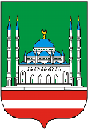   ЧЕЧЕНСКАЯ      РЕСПУБЛИКА  ЧЕЧЕНСКАЯ      РЕСПУБЛИКАГРОЗНЕНСКАЯ ГОРОДСКАЯ ДУМАГРОЗНЕНСКАЯ ГОРОДСКАЯ ДУМАГРОЗНЕНСКАЯ ГОРОДСКАЯ ДУМАРЕШЕНИЕ               РЕШЕНИЕ               РЕШЕНИЕ               РЕШЕНИЕ               